Opdrachtformulier Paard (en paardachtigen) Opdrachtformulier zo volledig mogelijk invullen in blokletters.Opdrachtgever:
Eigenaar:
Diersoort*:	 Paard
	 Overig, nl.      
	 Meerdere diersoorten

Referentie:
Uw kenmerk wordt vermeld op zowel uitslag als factuur 
Reden onderzoek*:	 Export
			 Screening
			 KI waardigheid
			 Overig, nl.      
Opmerking:      Opdrachtgever
(Door ondertekening van dit opdrachtformulier gaat u akkoord met de Acceptatievoorwaarden van Wageningen Bioveterinary Research en de Algemene Voorwaarden van Wageningen University & Research)Monsterbegeleidingsformulier (Paard)Kruis hieronder het gewenste serologische onderzoek aan (serum):
Voor overige onderzoeken zie tarievenlijst op de website
1 Doorhalen wat niet van toepassing isKruis hieronder het gewenste niet-serologische onderzoek aan:
Voor overige onderzoeken zie tarievenlijst op de websiteAlleen in te vullen door Wageningen Bioveterinary ResearchAlleen in te vullen door Wageningen Bioveterinary ResearchAlleen in te vullen door Wageningen Bioveterinary ResearchAlleen in te vullen door Wageningen Bioveterinary ResearchUitpakkenRegistratieControle registratieOpdrachtnummerKlantnummer1Naam*Adres*Postcode*Woonplaats*E-mail adresUBNNaam*Adres*Postcode*Woonplaats*E-mail adresUitslag naar:Uitslag naar: Opdrachtgever (altijd) Opdrachtgever (altijd) Extra uitslag naar: Extra uitslag naar:Klantnummer1NaamAdresPostcodeWoonplaatsE-mail adres   Uitslag in het Engels i.p.v. Nederlands   Uitslag in het Engels i.p.v. NederlandsFactuur naar: 
(Tenzij anders aangegeven ontvangt de opdrachtgever de factuur en is derhalve verantwoordelijk voor de betaling)Factuur naar: 
(Tenzij anders aangegeven ontvangt de opdrachtgever de factuur en is derhalve verantwoordelijk voor de betaling)Factuur naar: 
(Tenzij anders aangegeven ontvangt de opdrachtgever de factuur en is derhalve verantwoordelijk voor de betaling) Opdrachtgever Opdrachtgever Opdrachtgever EigenaarAkkoord eigenaarKlantnummer1Datum:Handtekening eigenaar: Overige: Overige: Overige:Klantnummer1,2Naam2Adres2Postcode2Woonplaats2E-mail adres2Datum2:Handtekening2:ExportlandExportdatum--ddmmjjjjjjjjjjjjjjjjMonstername datum--ddmmjjjjjjjjjjjjjjjjMonstername tijdstip:uurminNaam:Datum:Handtekening:Kruis het ingestuurde type onderzoeksobject aan*:Kruis het ingestuurde type onderzoeksobject aan*:Kruis het ingestuurde type onderzoeksobject aan*:Kruis het ingestuurde type onderzoeksobject aan*:Kruis het ingestuurde type onderzoeksobject aan*:Kruis het ingestuurde type onderzoeksobject aan*:Kruis het ingestuurde type onderzoeksobject aan*:Kruis het ingestuurde type onderzoeksobject aan*:Bloed (serum)Bloed (heparine/EDTA)OrgaanSwab       (aantal) stuksFaecesSperma	Overig, nl.:APP01Afrikaanse Paardepest Virus serologieEIA01Equine Infect. Anaemie Virus AGIDTBAS01Brucella abortus serologie CBREIA03Equine Infect. Anaemie Virus ELISABAS06Brucella abortus serologie MATEHV01Equine Herpes Virus serologie (alleen gepaarde sera)BCB01Babesia caballi IFAT (Piroplasmosis) 1e monsterdatum   2e monsterdatumTHE01Theileria equi IFAT (Piroplasmosis)LCA01Leptospira canicola MATBCB03Babesia caballi CBR (Piroplasmosis)LHA01Leptospira hardjo MATTHE03Theileria equi CBR (Piroplasmosis)SAE01Salmonella abortus equi serologie SATBCB04Babesia caballi cELISA (Piroplasmosis)TEQ01Tryp. equiperdum CBR (Dourine)THE04Theileria equi cELISA (Piroplasmosis)TEV01Tryp.evansi (Surra) serologie (CATT)BUM01Burkholderia mallei CBR (Glanders)VSV01Vesiculaire stomatitis virus serologieEAV01Equine Arteritis Virus VNT (screening)WNV01West Nile virus total antibody ELISAEAV03Equine Arteritis Virus VNT (titratie)Paard gevaccineerd tegen WNV    ja/nee1 (indien ja: WNV06)Paard gevaccineerd tegen WNV    ja/nee1 (indien ja: WNV06)EAV06Equine Arteritis Virus VNT (gepaard)WNV06West Nile virus IgM ELISA 1e monsterdatum   2e monsterdatum 1e monsterdatum   2e monsterdatumCEM02T. equigenitalis (CEM) isolatie (swab met Amiens Charcoal Transport medium)T. equigenitalis (CEM) isolatie (swab met Amiens Charcoal Transport medium)EPI02Equine piroplasmose smearEquine piroplasmose smearEquine piroplasmose smearCEM05T. equigenitalis (CEM) PCR (swab met Amiens Charcoal Transport medium)T. equigenitalis (CEM) PCR (swab met Amiens Charcoal Transport medium)INF01Paarden influenza PCR (swab)Paarden influenza PCR (swab)EAV02Equine Arteritis Virus virusisolatie (sperma)Equine Arteritis Virus virusisolatie (sperma)INF03Paarden influenza PCR (Pool) (swab)Paarden influenza PCR (Pool) (swab)EAV04Equine Arteritis Virus PCR (sperma/swab)Equine Arteritis Virus PCR (sperma/swab)TEV02Tryp. evansi (Surra) smearTryp. evansi (Surra) smearTryp. evansi (Surra) smearEHV02Equine Herpes Virus PCR (swab van min. 6 cm)Equine Herpes Virus PCR (swab van min. 6 cm)        Nieuwe swabs i.v.m. overzwerming        Nieuwe swabs i.v.m. overzwerming        Nieuwe swabs i.v.m. overzwerming        Nieuwe swabs i.v.m. overzwerming        Nieuwe swabs i.v.m. overzwerming        Nieuwe swabs i.v.m. overzwerming        Nieuwe swabs i.v.m. overzwerming        Nieuwe swabs i.v.m. overzwerming        Nieuwe swabs i.v.m. overzwerming        Nieuwe swabs i.v.m. overzwerming        Nieuwe swabs i.v.m. overzwermingDatum*Datum*Datum*Initialen*Initialen*Initialen*Initialen*Fossa clitoridisFossa clitoridisFossa clitoridisFossa clitoridisFossa clitoridisFossa clitoridisFossa clitoridisFossa clitoridisMerrieSinus clitoridis med.Sinus clitoridis med.Sinus clitoridis med.Sinus clitoridis med.Sinus clitoridis med.Sinus clitoridis med.Sinus clitoridis med.MerrieSinus clitoridis lat.Sinus clitoridis lat.Sinus clitoridis lat.Sinus clitoridis lat.Sinus clitoridis lat.Sinus clitoridis lat.Hieronder altijd de te onderzoeken dieren noteren. Alleen bij CEM swabs ook de monsterplaats(en) aankruisenHieronder altijd de te onderzoeken dieren noteren. Alleen bij CEM swabs ook de monsterplaats(en) aankruisenSinus clitoridis med. +lat.Sinus clitoridis med. +lat.Sinus clitoridis med. +lat.Sinus clitoridis med. +lat.Sinus clitoridis med. +lat.Monsterplaatsen ook vermelden op de swabsMonsterplaatsen ook vermelden op de swabsCervix/dist. cervixCervix/dist. cervixCervix/dist. cervixCervix/dist. cervixEndometriumEndometriumEndometriumUrethraUrethraMonsteridentificatie/chipnummerDiernaam (niet verplicht)Other12345678910Hengst/ruinHengst/ruinFossa glandisFossa glandisFossa glandisFossa glandisFossa glandisFossa glandisFossa glandisFossa glandisFossa glandisFossa glandisFossa glandisFossa glandisFossa glandisHengst/ruinHengst/ruinSinus urethralis/urethraSinus urethralis/urethraSinus urethralis/urethraSinus urethralis/urethraSinus urethralis/urethraSinus urethralis/urethraSinus urethralis/urethraSinus urethralis/urethraSinus urethralis/urethraSinus urethralis/urethraSinus urethralis/urethraSinus urethralis/urethraHieronder altijd de te onderzoeken dieren noteren. Alleen bij CEM swabs ook de monsterplaats(en) aankruisenHieronder altijd de te onderzoeken dieren noteren. Alleen bij CEM swabs ook de monsterplaats(en) aankruisenHieronder altijd de te onderzoeken dieren noteren. Alleen bij CEM swabs ook de monsterplaats(en) aankruisenHieronder altijd de te onderzoeken dieren noteren. Alleen bij CEM swabs ook de monsterplaats(en) aankruisenHieronder altijd de te onderzoeken dieren noteren. Alleen bij CEM swabs ook de monsterplaats(en) aankruisenPenile sheath/PrepucePenile sheath/PrepucePenile sheath/PrepucePenile sheath/PrepucePenile sheath/PrepucePenile sheath/PrepucePenile sheath/PrepucePenile sheath/PrepucePenile sheath/PrepucePenile sheath/PrepuceMonsterplaatsen ook vermelden op de swabsMonsterplaatsen ook vermelden op de swabsMonsterplaatsen ook vermelden op de swabsMonsterplaatsen ook vermelden op de swabsMonsterplaatsen ook vermelden op de swabsDist. urethraDist. urethraDist. urethraDist. urethraDist. urethraDist. urethraDist. urethraDist. urethraPre-ejaculatory fluidPre-ejaculatory fluidPre-ejaculatory fluidPre-ejaculatory fluidPre-ejaculatory fluidPre-ejaculatory fluidSemenSemenSemenSemenMonsteridentificatie/chipnummerMonsteridentificatie/chipnummerDiernaam (niet verplicht)Diernaam (niet verplicht)Diernaam (niet verplicht)OtherOther12345678910Datum * Datum * Handtekening *:Handtekening *: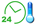 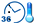 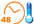 